Monitorar as receitas e as despesas do Estado, com foco nos gastos administrativos, a fim de propor ações voltadas ao melhor aproveitamento dos recursos financeiros dos órgãos e entidades do Poder Executivo Estadual. Inclui o estudo e avaliação de despesas de custeio que são mais significativas aos cofres públicos.  Secretaria de Estado da Fazenda – SEFAZ.Órgãos e entidades do Poder Executivo Estadual.Lei Complementar nº 225, de 08/01/2002.Decreto nº 3440-R, de 21/11/2013. Decreto nº 4118-R, de 21/06/2017.Portaria 004-R, de 17/01/2018.SIGEFES - Sistema Integrado de Gestão das Finanças Públicas do Espírito Santo.UG – Unidade Gestora.Gerência Geral de Finanças do Estado – GEFIN.Gerência de Contabilidade Geral – GECOG.Subgerência de Avaliação e Controle do Gasto - SUCOG.Fluxo de Procedimentos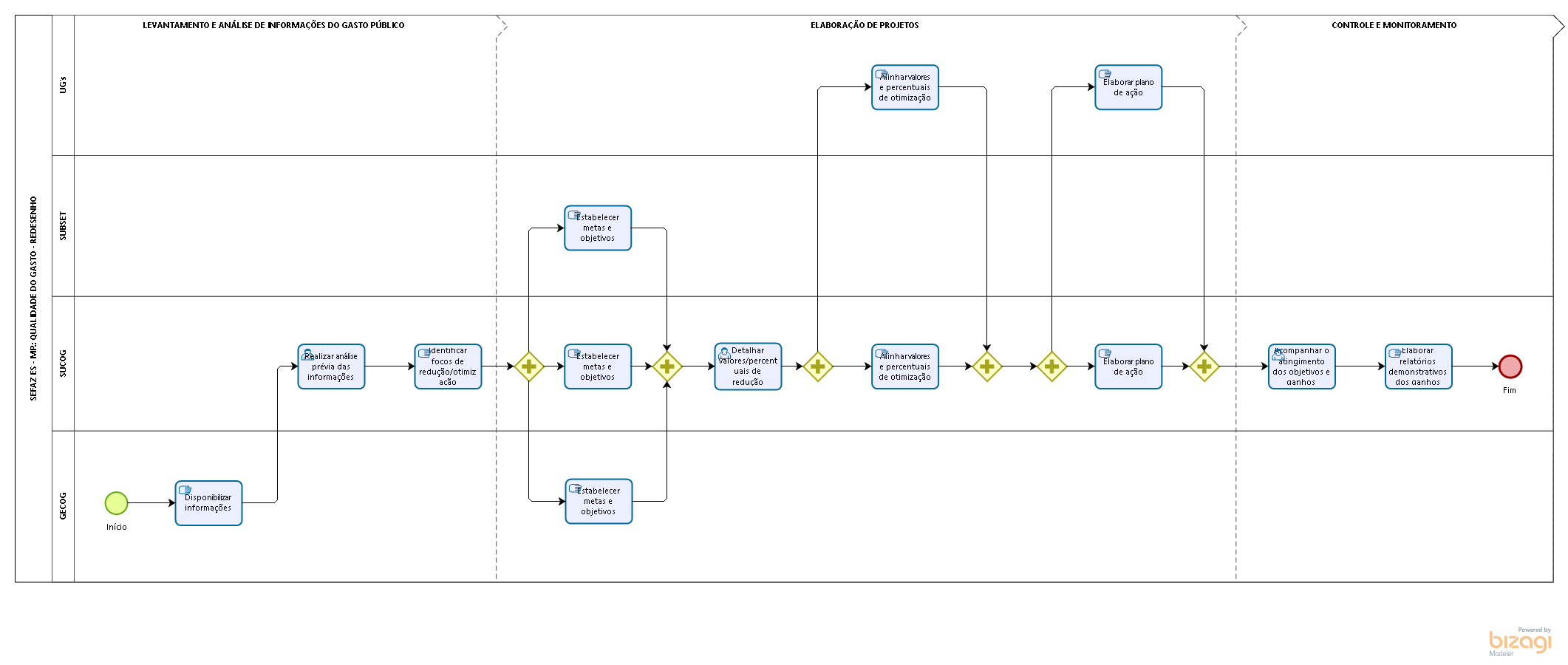 Diretrizes GeraisElaborar relatórios com informações financeiras para análise de gastos administrativos do Estado. Realizar análise prévia das informações disponibilizadas e propor grupo de despesas/naturezas de gasto com oportunidades potenciais de otimização/redução:Identificar potenciais focos de redução/otimização de gastos administrativos pelas UG’s. Estabelecer metas e objetivos para melhoria da qualidade do gasto nos órgãos identificados como potencial. Detalhar valores/percentuais de redução do gasto administrativos entre os órgãos selecionados/priorizados.Alinhar, juntamente com as UG's e financeiros dos órgãos, valores e percentuais de otimização do gasto administrativo e fornecer consultorias e estudos técnicos que permitam o alcance dos resultados previstos. Elaborar, quando necessário, juntamente com o órgão, plano de ação estabelecendo ações, responsáveis e prazos para implementação de redução de gastos administrativos alinhados e negociados.Acompanhar o atingimento dos objetivos e ganhos pactuados, monitorando o cumprimento das ações do plano e os números projetados.Elaborar relatórios demonstrativos dos ganhos com redução dos gastos administrativos informando as partes interessadas.Tema:Qualidade do Gasto Qualidade do Gasto Qualidade do Gasto Emitente:Secretaria de Estado da Fazenda – SEFAZSecretaria de Estado da Fazenda – SEFAZSecretaria de Estado da Fazenda – SEFAZSistemaSistema FinanceiroSistema FinanceiroCódigo: SFIVersão:1Aprovação: Portaria nº 41-S/2018	Vigência: 31/05/2018OBJETIVOABRANGÊNCIAFUNDAMENTAÇÃO LEGALSIGLASUNIDADES FUNCIONAIS ENVOLVIDASPROCEDIMENTOSASSINATURASEQUIPE DE ELABORAÇÃOEQUIPE DE ELABORAÇÃOMaria Elizabeth Pitanga Costa SeccadioSubgerente da SUDOR Marta Gonçalves AchiaméSupervisor de Área FazendáriaEduardo Pereira de Carvalho Supervisor de Área FazendáriaEliane Canal Leite da SilvaCoordenadora de ProjetosAPROVAÇÃO: APROVAÇÃO: Bruno FunchalSecretário de Estado da FazendaAprovado em 30/05/2018